【転ばないための住まいチェック】チェック日：　　　　　年　　　月　　　日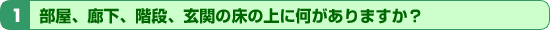 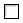 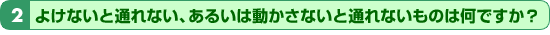 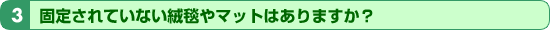 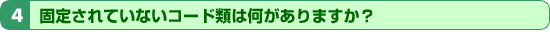 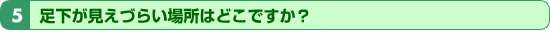 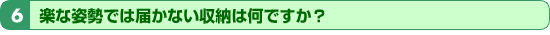 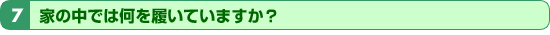 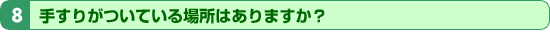 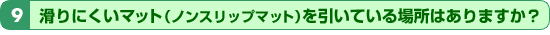 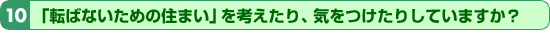 　　　　　　　　　　　　　　　　　（監修：東京大学大学院身体教育学講座 武藤芳照教授）